Pacific Lutheran University School of NursingDidactic Peer Review FormPre-review discussion between reviewer and reviewee. Rating scale:  1 – Developing	2 – Proficient   3 – Expert   N/A – Not applicable   N/O – Not observedOverall Review of Observed TeachingPost-review discussion between reviewer and reviewee. Brief feedback and plan for detailed review of observationAdapted from:Follmer Greenhoot, A., Ward, D., Bernstein, D., Patterson, M. M., & Colyott, K. (2020). Benchmarks for Teaching Effectiveness. (Revised 2020).KU Benchmarks for Teaching Effectiveness Protocol for Course Focused Peer Review (Fall 2021)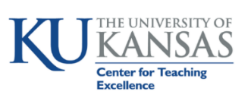 Reviewee name:Reviewer name:Date:Course Title:Student level:Class size:Online or In-person: Focus of review/goals of revieweeGoals, content, and alignmentRating:Are the day’s learning goals communicated and clear? Are the day’s learning goals appropriately challenging? Are the day’s learning goals aligned with the curriculum?Comments:Comments:Comments:Teaching PracticesRating:Were the in-class activities aligned with the learning goals? What practices were used? Lecture, discussion, group problem solving, etc..? Were students engaged with the material?Comments:Comments:Comments:Achievement of learning outcomesRating:Were class objectives achieved? What informal indicators and formative assessments provide evidence about this? Was the instructor aware of students’ level of understanding? If so how? What opportunities did the instructor create to gauge student understanding? How do the classroom activities connect to more formal and summative assessments? Comments:Comments:Comments:Classroom climate and student perceptionsRating:Were students engaged with the classroom activities?  What practices were used to encourage motivation and engagement? Was the classroom climate welcoming to all students? Did the students have a chance to provide feedback on their learning? Comments:Comments:Comments:Comments: Reflection and iterative growthDid the instructor adjust teaching practices or class plans to meet students where they are?The instructors’ reflections on whether the outcomes of the class period matched what the instructor intended,The instructor’s assessments of student learning based on that class period, either from within the observed class period or on follow-up assignmentsWhether they might want to make any adjustments related to the class period in future offeringsComments:Comments: